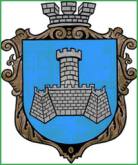 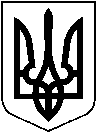 УКРАЇНАХМІЛЬНИЦЬКА МІСЬКА РАДАВІННИЦЬКОЇ ОБЛАСТІВиконавчий комітетР І Ш Е Н Н Явід                2023 р.                                                                                     № Про взяття К А.С. на квартирнийоблік  на поліпшення житлових умов                Розглянувши заяву В Р М, опікуна, про взяття її підопічного К А С на квартирний облік на поліпшення житлових умов, враховуючи протокольне рішення громадської комісії з житлових питань при виконкомі міської ради, відповідно до Житлового кодексу України, «Правил  обліку громадян, які потребують поліпшення житлових умов, і надання їм жилих приміщень в Українській РСР», затверджених постановою Ради Міністрів Української РСР і Української республіканської Ради професійних спілок від 11.12.1984 року №470, керуючись ст. ст. 29, 30, 59 Закону України «Про місцеве самоврядування в Україні», виконком міської ради                                              В И Р І Ш И В :        1. Взяти  на квартирний облік на поліпшення житлових умов на загальних підставах згідно  пункту 15 «Правил  обліку громадян, які потребують поліпшення житлових умов і надання їм жилих приміщень в Українській РСР» дитину позбавлену батьківського піклування К А С,  ________ року народження, уродженця _. ___________, ___________ області, який проживає під опікою В Р М за адресою: __. ___________, вул. ____________, __, __________ область.       2. Доручити управлінню житлово-комунального господарства та комунальної власності Хмільницької міської ради здійснити дії, передбачені законодавством України, щодо взяття К А. С. на квартирний облік. 3. Управлінню «Центр надання адміністративних послуг» Хмільницької міської ради видати заявнику чи особі, яка діє від її імені, копію цього рішення під підпис або направити листом з повідомленням.          4. Контроль за виконанням цього рішення покласти на заступника місь- кого голови з питань діяльності виконавчих органів міської ради Редчика С.Б.Міський голова                                                                     Микола ЮРЧИШИН